Муниципальное бюджетное дошкольное образовательное учреждение «Тубинский детский сад»Тематическая консультация «Организация здоровье сберегающей среды в домашних условиях»-2019-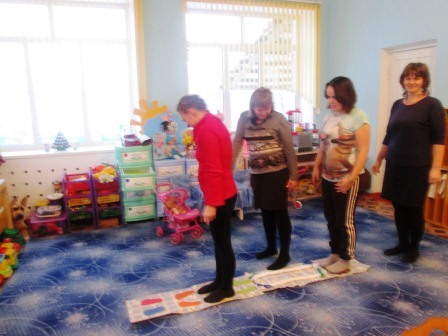 Забота о здоровье – одна из важнейших задач в современном мире. Поэтому особое значение в системе образования приобретает проблема разработки и реализации современных технологий по охране и укреплению здоровья детей.Включение здоровье       сберегающих технологий в образовательную работу и в домашнюю обстановку - необходимое условие для полноценного развития детей, их психологического здоровья.В нашем дошкольном учреждении активно внедряются такие здоровье  сберегающие технологии как:• технологии сохранения и стимулирования здоровья: пальчиковая, дыхательная и артикуляционная гимнастика, дорожки здоровья, гимнастика для глаз, динамические паузы, релаксация, подвижные и спортивные игры и т. д.;• технологии обучения здоровому образу жизни: система мероприятий по оздоровлению детей в ДОУ, спортивные праздники;В домашних условиях можно использовать следующие здоровье сберегающие технологии:Дыхательная гимнастика. Упражнения на развитие дыхания играют важную роль в системе оздоровления детей.Артикуляционная гимнастика. Основная цель артикуляционной гимнастики – выработка качественных, полноценных движений органов артикуляции, подготовка к правильному произнесению фонем.Пальчиковые игры. Этот раздел служит для развития ручной умелости мелкой моторики и координации движений рук. Эти упражнения превращаются в увлекательную игру, не только обогащают внутренний мир ребенка, но и оказывают положительное воздействие на улучшение памяти, мышления, развивает фантазию.Музыкотерапия – важная составляющая музыкально – оздоровительной работы не только ДОУ, но и родителей. Это создание такого музыкального сопровождения, которое способствует коррекции психофизического статуса детей в процессе их двигательно-игровой деятельности.Домашние занятия с использованием технологий здоровье сбережения эффективны при учете индивидуальных и возрастных особенностей каждого ребенка, его интересов. Результатами использования в повседневной жизни дошкольника здоровье сберегающих технологий работы являются:• повышение уровня развития музыкальных и творческих способностей детей;• повышение уровня речевого развития;• снижение уровня заболеваемости;• стабильность физической и умственной работоспособности.Дискуссия «ЗОЖ в кругу семьи»Все родители хотят, чтобы их ребенок рос здоровым, сильным, крепким, выносливым. Но очень часто забывают о том, что хорошие физические данные обусловлены тем образом жизни, который ведет семья, двигательной активностью ребенка.Условия, от которых зависит направленность формирования личности ребенка, а также его здоровье, закладываются в семье. То, что прививают ребенку с детства и отрочества в семье в сфере нравственных, этических и других начал, определяет все его дальнейшее поведение в жизни, отношение к себе, своему здоровью и здоровью окружающих. Поэтому родители должны сами воспринять философию ЗОЖ и вступить на путь здоровья. Существует правило: «Если хочешь воспитать своего ребенка здоровым, сам иди по пути здоровья, иначе его некуда будет вести!». Понятие о здоровом образе жизни включает в себя много аспектов.Во-первых: соблюдение режима дня. В детском саду режим соблюдается, а вот дома не всегда. Необходимо объяснить детям, что нужно рано ложиться и рано вставать. И неукоснительно соблюдать это правило Во-вторых: это культурно-гигиенические навыки. Дети должны уметь правильно умываться, знать, для чего это надо делать. Вместе с детьми рассматривайте ситуации защиты от микробов и делайте вывод, который дети должны хорошо усвоить: не есть и не пить на улице; всегда мыть руки с мылом, вернувшись с улицы, перед едой, после туалета. Вместе с детьми посчитайте, сколько раз в день им приходится мыть руки. В-третьих: культура питания. Нужно есть больше овощей и фруктов. В-четвертых: это гимнастика, занятия спортом, закаливание и подвижные игры.Готовность к здоровому образу жизни не возникает сама собой, а формируется у человека с ранних лет, прежде всего внутри семьи, в которой родился и воспитывался ребенок. Основной задачей для родителей является: формирование у ребенка нравственного отношения к своему здоровью, которое выражается в желании и потребности быть здоровым, вести ЗОЖ. Он должен осознать, что здоровье для человека важнейшая ценность, главное условие достижения любой жизненной цели, и каждый сам несет ответственность за сохранение и укрепление своего здоровья. В этом ничто не может заменить авторитет взрослого. Домашний режим дошкольника – одна из важных составляющих семейного воспитания, позволяющих сохранять высокий уровень работоспособности, отодвинуть утомление и исключить переутомление. Семья организует рациональный домашний режим — он должен соответствовать режиму в дошкольном учреждении. Еще очень важная проблема, связанная со здоровьем детей – это просмотр телевизора и пользование компьютером. Компьютер и телевизор, несомненно, полезны для развития кругозора, памяти, внимания, мышления, координации ребенка, но при условии разумного подхода к выбору игр и передач, а также непрерывного времени пребывания ребенка перед экраном. Важность физического воспитания детей в семье, доказать, что это очень серьёзная проблема в современном воспитании детей.Нас окружают машины, компьютеры, виртуальные игры — предметы, которые очень интересны нам, но как раз, из-за которых мы очень мало двигаемся. Современные дети видят больший интерес в виртуальной игре, чем в реальной игре в футбол или теннис. Физическое воспитание — составная часть интеллектуального, нравственного и эстетического воспитания ребенка. Поэтому, необходимо приучать ребенка к спорту. Родители должны показывать своим детям пример активной, интересной и подвижной жизни. Движение — основное проявление жизни, средство гармоничного развития личности.Замечательно, если родители учат ребенка, помогают ему и сами участвуют в соревнованиях и спортивных мероприятиях в детском саду. Спортивные интересы в такой семье становятся постоянными. Большое значение для всестороннего, гармоничного развития ребенка имеют подвижные игры. Участие ребенка в игровых заданиях различной интенсивности позволяет осваивать жизненно важные двигательные умения в ходьбе, беге, прыжках, равновесии, лазанье, метании.Здоровье — это счастье! Это когда ты весел и все у тебя получается. Здоровье нужно всем — и детям, и взрослым, и даже животным. Мы желаем Вам быть здоровыми!